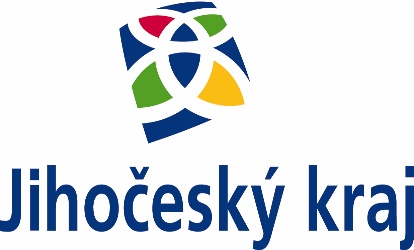 OBEC SVĚTCESVĚTCE 15378 21 KARDAŠOVA ŘEČICEDotace POV 2020 – výměna oken a dveříV roce 2020 byla dokončena výměna oken a dveří v obecním hostinci. Celkové náklady byly ve výši 194 072 Kč s DPH. Na realizaci byla podána žádost o dotaci z POV JčK, která byla úspěšná a obec obdržela dotaci v celkové výši 74 000 Kč. Více v přiložené fotogalerii. 